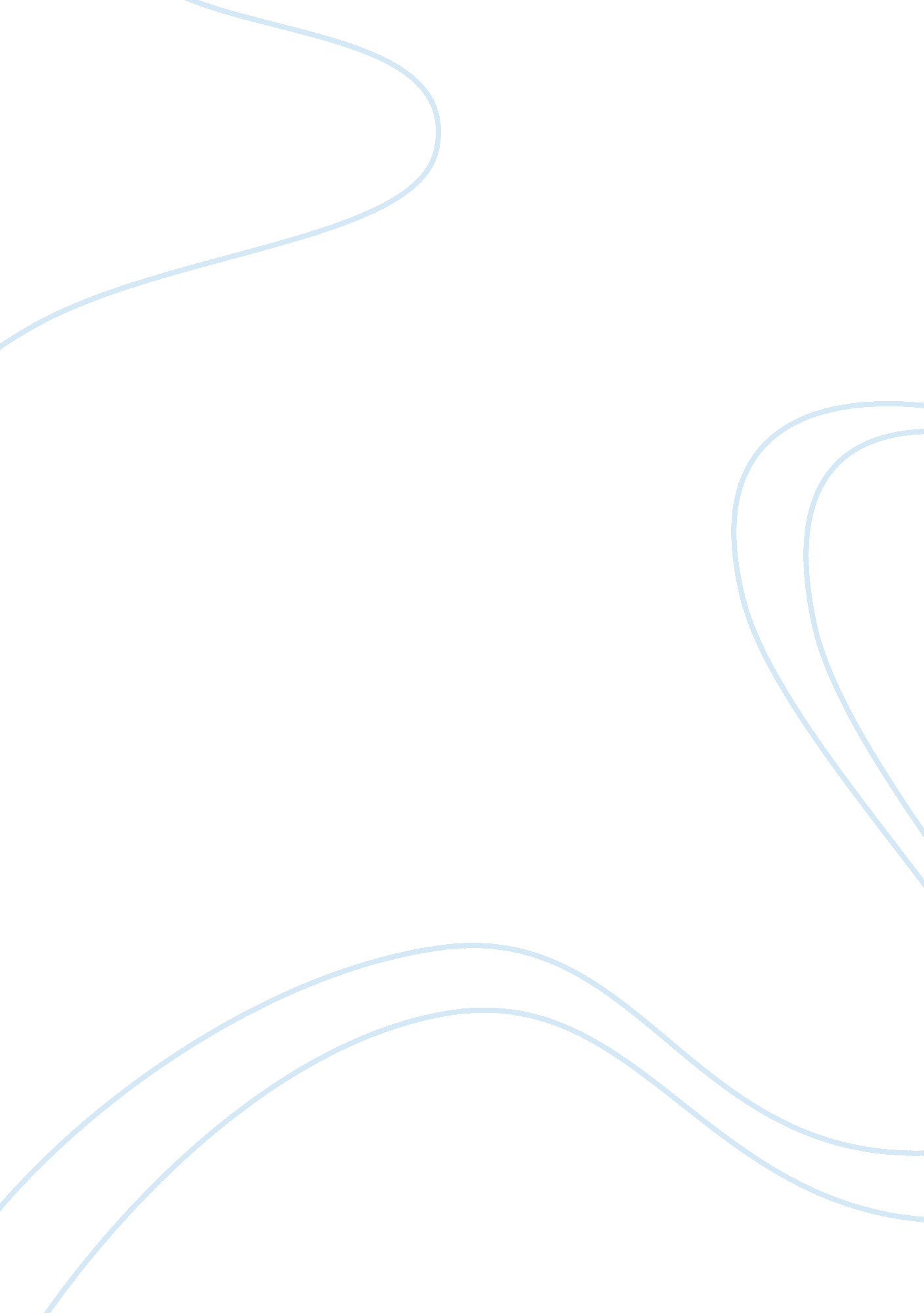 Sulfadimethoxine c12h14n4o4s structure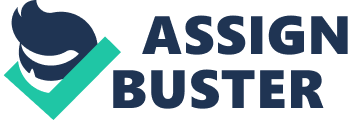 \n[toc title="Table of Contents"]\n \n \t Experimental Melting Point: \n \t Experimental Solubility: \n \t Predicted Melting Point: \n \t Safety: \n \t Target Organs: \n \t Drug Status: \n \t Compound Source: \n \t Bio Activity: \n \t Retention Index (Kovats): \n \n[/toc]\n \n Contents Retention Index (Kovats): Experimental data Predicted – ACD/Labs Predicted – EPISuite Predicted – ChemAxon Predicted – Mcule Experimental Physico-chemical Properties Experimental Melting Point: Experimental Solubility: Predicted Physico-chemical Properties Predicted Melting Point: Miscellaneous Safety: Target Organs: Drug Status: Compound Source: Bio Activity: Gas Chromatography Retention Index (Kovats): Predicted data is generated using the ACD/Labs Percepta Platform – PhysChem Module Predicted data is generated using the US Environmental Protection Agency’s EPISuite™    Log Octanol-Water Partition Coef (SRC): Log Kow (KOWWIN v1. 67 estimate) = 1. 17Log Kow (Exper. database match) = 1. 63Exper. Ref: Hansch, C et al. (1995)Boiling Pt, Melting Pt, Vapor Pressure Estimations (MPBPWIN v1. 42): Boiling Pt (deg C): 475. 30 (Adapted Stein & Brown method)Melting Pt (deg C): 201. 06 (Mean or Weighted MP)VP(mm Hg, 25 deg C): 1. 49E-009 (Modified Grain method)MP (exp database): 203. 5 deg CSubcooled liquid VP: 1. 15E-007 mm Hg (25 deg C, Mod-Grain method)Water Solubility Estimate from Log Kow (WSKOW v1. 41): Water Solubility at 25 deg C (mg/L): 433. 1log Kow used: 1. 63 (expkow database)no-melting pt equation usedWater Sol (Exper. database match) = 343 mg/L ( deg C)Exper. Ref: YALKOWSKY, SH & DANNENFELSER, RM (1992)Water Sol Estimate from Fragments: Wat Sol (v1. 01 est) = 3930. 6 mg/LWat Sol (Exper. database match) = 343. 00Exper. Ref: YALKOWSKY, SH & DANNENFELSER, RM (1992)ECOSAR Class Program (ECOSAR v0. 99h): Class(es) found: Aromatic AminesHenrys Law Constant (25 deg C) [HENRYWIN v3. 10]: Bond Method : 1. 30E-014 atm-m3/moleGroup Method: IncompleteHenrys LC [VP/WSol estimate using EPI values]: 1. 405E-012 atm-m3/moleLog Octanol-Air Partition Coefficient (25 deg C) [KOAWIN v1. 10]: Log Kow used: 1. 63 (exp database)Log Kaw used: -12. 275 (HenryWin est)Log Koa (KOAWIN v1. 10 estimate): 13. 905Log Koa (experimental database): NoneProbability of Rapid Biodegradation (BIOWIN v4. 10): Biowin1 (Linear Model) : 0. 6299Biowin2 (Non-Linear Model) : 0. 7670Expert Survey Biodegradation Results: Biowin3 (Ultimate Survey Model): 2. 2622 (weeks-months)Biowin4 (Primary Survey Model) : 3. 4459 (days-weeks )MITI Biodegradation Probability: Biowin5 (MITI Linear Model) : 0. 0636Biowin6 (MITI Non-Linear Model): 0. 0124Anaerobic Biodegradation Probability: Biowin7 (Anaerobic Linear Model): 0. 2780Ready Biodegradability Prediction: NOHydrocarbon Biodegradation (BioHCwin v1. 01): Structure incompatible with current estimation method! Sorption to aerosols (25 Dec C)[AEROWIN v1. 00]: Vapor pressure (liquid/subcooled): 1. 53E-005 Pa (1. 15E-007 mm Hg)Log Koa (Koawin est ): 13. 905Kp (particle/gas partition coef. (m3/ug)): Mackay model : 0. 196 Octanol/air (Koa) model: 19. 7 Fraction sorbed to airborne particulates (phi): Junge-Pankow model : 0. 876 Mackay model : 0. 94 Octanol/air (Koa) model: 0. 999 Atmospheric Oxidation (25 deg C) [AopWin v1. 92]: Hydroxyl Radicals Reaction: OVERALL OH Rate Constant = 201. 6592 E-12 cm3/molecule-secHalf-Life = 0. 053 Days (12-hr day; 1. 5E6 OH/cm3)Half-Life = 0. 636 HrsOzone Reaction: No Ozone Reaction EstimationFraction sorbed to airborne particulates (phi): 0. 908 (Junge, Mackay)Note: the sorbed fraction may be resistant to atmospheric oxidationSoil Adsorption Coefficient (PCKOCWIN v1. 66): Koc : 95. 73Log Koc: 1. 981 Aqueous Base/Acid-Catalyzed Hydrolysis (25 deg C) [HYDROWIN v1. 67]: Rate constants can NOT be estimated for this structure! Bioaccumulation Estimates from Log Kow (BCFWIN v2. 17): Log BCF from regression-based method = 0. 555 (BCF = 3. 59)log Kow used: 1. 63 (expkow database)Volatilization from Water: Henry LC: 1. 3E-014 atm-m3/mole (estimated by Bond SAR Method)Half-Life from Model River: 7. 934E+010 hours (3. 306E+009 days)Half-Life from Model Lake : 8. 655E+011 hours (3. 606E+010 days)Removal In Wastewater Treatment: Total removal: 2. 02 percentTotal biodegradation: 0. 09 percentTotal sludge adsorption: 1. 92 percentTotal to Air: 0. 00 percent(using 10000 hr Bio P, A, S)Level III Fugacity Model: Mass Amount Half-Life Emissions(percent) (hr) (kg/hr)Air 1. 71e-006 1. 27 1000 Water 30. 3 900 1000 Soil 69. 6 1. 8e+003 1000 Sediment 0. 0831 8. 1e+003 0 Persistence Time: 1. 24e+003 hrClick to predict properties on the Chemicalize site 1-Click Docking 1-Click Scaffold Hop Molecular Formula C 12 H 14 N 4 O 4 S Average mass 310. 329 Da Density 1. 4±0. 1 g/cm 3 Boiling Point 548. 5±60. 0 °C at 760 mmHg Flash Point 285. 5±32. 9 °C Molar Refractivity 75. 9±0. 4 cm 3 Polarizability 30. 1±0. 5 10 -24 cm 3 Surface Tension 69. 5±3. 0 dyne/cm Molar Volume 215. 3±3. 0 cm 3 200 °CTCIS0359 201 °CLKT Labs[S8246] 203. 5 °CJean-Claude Bradley Open Melting Point Dataset21541, 28536, 28537, 28538 204. 5 °CJean-Claude Bradley Open Melting Point Dataset28536, 28537, 28538 200 °CLabNetworkLN00194965 201-203 °CFooDBFDB010661 10 mM in DMSOMedChem ExpressHY-B0337 10 mM in H2OMedChem ExpressHY-B0337 Soluble in dilute HCl, and in aqueous solutions of sodium carbonate. LKT Labs[S8246] 200 °CTCI 200 °CTCIS0359 36/37/38-43LKT Labs[S8246] H315 H317 H319 H335LKT Labs[S8246] NoneLKT Labs[S8246] XiAbblis ChemicalsAB1004582 XiLKT Labs[S8246] AntibioticTargetMolT1078 approvedBIONET-Key OrganicsKS-5335 syntheticMicrosource[01501144] AntibacterialMedChem ExpressHY-B0337 Anti-infectionMedChem ExpressHY-B0337 Anti-infection; MedChem ExpressHY-B0337 Microbiology & VirologyTargetMolT1078 OthersTargetMolT1078 Sulfadimethoxine is a sulfonamide antibiotic. MedChem Express Sulfadimethoxine is a sulfonamide antibiotic.; Target: Antibacterial; Sulfadimethoxine is a sulfonamide antibiotic. MedChem ExpressHY-B0337 Sulfadimethoxine is a sulfonamide antibiotic.; Target: AntibacterialSulfadimethoxine is a sulfonamide antibiotic. Sulfadimethoxine is used to treat many infections including treatment of respiratory, urinary tract, enteric, and soft tissue infections. It is most frequently used in veterinary medicine, although it is approved in some countries for use in humans. Sulfadimethoxine inhibits bacterial synthesis of folic acid (pteroylglutamic acid) from para-aminobenzoic acid. Sulfadimethoxine is approved in Russia for use in humans, including children, and has been successfully used there for more than 35 years. It is widely available in Russia as an over-the-counter drug manufactured by a number of Russian pharmaceutical companies [1]. MedChem ExpressHY-B0337 2750 (estimated with error: 89)NIST Spectramainlib_236954, replib_248693 Density: 1. 4±0. 1 g/cm 3 Boiling Point: 548. 5±60. 0 °C at 760 mmHg Vapour Pressure: 0. 0±1. 5 mmHg at 25°C Enthalpy of Vaporization: 82. 8±3. 0 kJ/mol Flash Point: 285. 5±32. 9 °C Index of Refraction: 1. 623 Molar Refractivity: 75. 9±0. 4 cm 3 #H bond acceptors: 8 #H bond donors: 3 #Freely Rotating Bonds: 5 #Rule of 5 Violations: 0 ACD/LogP: 1. 48 ACD/LogD (pH 5. 5): 0. 43 ACD/BCF (pH 5. 5): 1. 00 ACD/KOC (pH 5. 5): 13. 76 ACD/LogD (pH 7. 4): -0. 49 ACD/BCF (pH 7. 4): 1. 00 ACD/KOC (pH 7. 4): 1. 66 Polar Surface Area: 125 Å 2 Polarizability: 30. 1±0. 5 10 -24 cm 3 Surface Tension: 69. 5±3. 0 dyne/cm Molar Volume: 215. 3±3. 0 cm 3 